Publicado en Barcelona el 21/07/2017 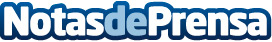 ‘Seal+Track’ de BITO revoluciona la privacidad del envío de paqueteríaLa confidencialidad de la correspondencia y la paquetería siempre ha sido un aspecto de gran importancia y muy considerado por todos aquellos que han usado un sistema de mensajería en algún momento de su vidaDatos de contacto:e-deon.netComunicación · Diseño · Marketing931929647Nota de prensa publicada en: https://www.notasdeprensa.es/seal-track-de-bito-revoluciona-la-privacidad Categorias: Nacional Logística Consumo http://www.notasdeprensa.es